                        Актуальные вакансии для студентов и выпускниковМАОУ Школа 127, г. Уфа, ул. Ю. Гагарина 26/1, требуется секретарь-делопроизводитель, педагог-психолог, учитель начальных классов
Обращаться по телефону 83472871327 Рамиля Салаватовна

 Колледж БГПУ им. М.Акмуллы открыты следующие вакансии:

1. Преподаватель информационных технологий (можно по совместительству)
2. Преподаватель русского языка и литературы

По всем вопросам обращаться к заместителю директора по учебной работе Рамилю Рафиковичу Рахимову + 7 927 33 61 527. Резюме можно отправить на web-rain@mail.ru

МАОУ "Центр образования №114 с углублённым изучением отдельных предметов" ГО города Уфа требуются:
• учитель русского языка и литературы,
• учитель математики,
• учитель начальных классов,
• учитель географии,
• педагог-психолог.
С удовольствием примем в свой дружный коллектив молодых коллег! Всему научим! Центр образования находится в географическом центре города (ост. Горсовет).
Приёмная директора: + 7 (347) 287-11-40
Или +79177868017 (писать WA/телеграм)

Мы-детский центр, раннего развития. И в данный момент мы ищем педагогов-единомышленников/ педагога по английскому языку (можно также студентов) в свою супер-команду!
Мы находимся в Демском районе, ул. Яркий бульвар, 5

Обязанности:
•ведение развивающих занятий c дошкольниками по нашей методике;
• учет посещаемости групп в специальной программе;
• обсуждение с родителями успехов детей, консультирование по вопросам раннего развития;
• участие в праздниках и рекламных мероприятиях.

Требования:
Что мы ждем от Вас:
• любовь к маленьким детям и четкое понимание того, что работа с детьми - это именно то, что Вы хотите.
• умение общаться не только с детьми, но также и с родителями (очень важный фактор)
• участие в маркетинговых акциях, праздниках и пр. активности клуба (одна из самых увлекательных частей работы)
• наличие санитарной книжки обязательно ⁣⁣или возможность сделать ее сразу после испытательного срока⠀

Условия:
• официальное трудоустройство
• обучение нашим методикам
• возможность выбрать комфортный график

График:
14:00-16:00
16:00-19:00
14:00-19:00

Заработную плату обсуждаем на собеседовании!

По всем вопросам писать в личные сообщения или в Whats App 89174353859

МАОУ "Школа 117 с УИИЯ" требуется учитель географии на 18 часов. 8(347)223-23-26

Центр образования №40
учитель биологии
тьюторы

Школа №38
учитель истории о ОДНК

Подробности: https://vk.com/casyanovko2011

СОШ с. Алкино-2
Учителя
физкультура з.пл 40 000 руб
начальные классы
математика
русский язык
английский язык
технология
история и обществознание

Адрес: Чишминский р-н, с. Алкино-2, пер. школьный, 18 (40 км от г. уфы, автобусы каждые 20 мин.)
Контакты: 8(34797)238-53, 89273429625

Государственное бюджетное учреждение Республиканский центр психолого-педагогической реабилитации и коррекции несовершеннолетних, злоупотребляющих наркотиками приглашает на работу сотрудников:

педагога-психолога и воспитателя.

Адрес: 453015, Республика Башкортостан, Кармаскалинский район, д. Савалеево, ул. Мира, д.2. ( 50-60 минут езды от г.Уфы).

Контактные телефоны, сайт: 8(34765)2-76-06, 8(34765)2-76-07, 89196033736. https://02centr.02edu.ru/ . Эл. Почта: 02_centrrik@mail.rum
Требования: на должность педагога-психолога и воспитателя принимается лицо, имеющее высшее профессиональное образование или среднее профессиональное образование по направлению подготовки "Образование и педагогика", «Психология» без предъявления требований к стажу работы.

Режим работы: сменный график 1/3

Социальные гарантии:
- получение своевременно и в полном объеме заработной платы;
- ежегодный оплачиваемый отпуск в соответствии с законодательством продолжительностью 28 календарных дней;
-ежегодный дополнительный оплачиваемый отпуск продолжительностью 14 календарных дней;
- обязательное социальное страхование, предусмотренное законодательством;
- ежегодное прохождение медицинского осмотра за счет Учреждения

Заработная плата: от 25 000 рублей.

Проезд до места работы:
Маршрутный автобус №253н (ост. Округ Галле - с. Кармаскалы) автобус ходит каждые 1-1,5 часа
Время проезда: 50-60 мин. (в одну сторону)
Стоимость проезда в автобусе: 150 руб.

Плюсы:
- хороший старт для начинающего карьеру
- применить все накопленные знания на практике
- получить опыт работы с трудными подростками
- удобный график работы.

Альфа банк
Специалист по доставке банковских карт

Преимущества работы в Альфа-Банке
Одна из лучших компаний-работодателей страны по версии hh.ru (ТОП-3 рейтинга за 2022 год)
Стабильная работа в крупнейшем независимом и технологичном частном банке России
Достойная зарплата и условия труда, современные офисы и льготы
Карьерный рост и корпоративное обучение
Работа с инновационными технологичными решениями
Реализация собственных целей и амбиций
Сильная корпоративная культура, уважение и поддержка команды

Чем предстоит заниматься:

Проводить встречи с клиентами банка на удобной для них территории
Подписывать документы с клиентами и проверять их подлинность
Консультировать клиентов по продуктам банка и помогать им приобретать дополнительные услуги

Наши пожелания к кандидатам:

Возраст 18-40, после 40 обращаем внимание на опыт и навыки кандидата.
Гражданство: РФ
Проживание: вся Россия, где присутствует наша доставка (405 городов)
Образование: от среднего специального и выше; можем рассмотреть кандидатов со средним образованием
Без опыта, но готовых пройти обучение
Готовность к разъездному характеру работы и продажам
Опрятный внешний вид, без тату на видных частях тела
Грамотная речь, без сильного акцента
Наличие авто может быть преимуществом в регионах
В маленьких городах обязателен принтер
Наличие смартфона с ОС Android или iOS

Условия:

Высокий стабильный доход, на размер которого вы сами сможете повлиять: платим за каждую доставку и дополнительную продажу
Широкий выбор графика работы: 2/2, 5/2, 3/2
Прозрачный карьерный рост: вам будет ясно, что сделать для перехода на следующий уровень внутри банка
Бесплатное профессиональное развитие: тренинги в Альфа-Академии, вебинары, доступ к бесплатным корпоративным библиотекам и бизнес-изданиям
Скидки и льготные условия на услуги банка и его партнёров на развлечения, отдых, сервисы, товары, продукты питания и многое другое

Резюме: alfabank_2024@mail.ru

Альфа банк
Премиум-менеджер

Преимущества работы в Альфа-Банке
Лучший премиальный Банк в стране по версии FRG 5 лет подряд
Топ-3 лучших работодателей страны по версии hh.ru
Лучшая система премирования на рынке: возможность зарабатывать более 2 000 000 рублей в квартал
Прозрачная модель карьерного роста
Отдельная зона обслуживания вип-клиентов: местоположение офиса выбираем с учётом ваших пожеланий
Культура уважения и взаимной поддержки

Чем предстоит заниматься:

Развивать действующую базу и привлекать новых клиентов
Выстраивать с клиентами долгосрочные и доверительные отношения
Формировать инвестиционный портфель
Наши пожелания к кандидатам:

Возраст от 21 до 45 лет
Образование от средне-специального
Презентабельный внешний вид
Образование от средне-специального
Опыт работы с премиальными клиентами от 1-го года
Опыт холодных звонков и ведения переговоров
Опыт продаж финансовых, инвестиционных и страховых продуктов
Коммуникабельность.
Условия:

Официальное оформление и конкурентная зарплата
ДМС, страхование жизни и страхование выезжающих за рубеж
Конкурентная зарплата + бонусы до 2-3 жемесячных окладов + бонус за инвестиции до 1 000 000 рублей + бонус за привлечение новых клиентов до 1 000 000 рублей
Профессиональное развитие: комфортные условия адаптации, тренинги от известных внешних спикеров, сертификация НАУФОР (ФСФР), бесплатный доступ к корпоративной библиотеке
Скидки и льготы на услуги банка и компаний-партнёров (развлечения, отдых, товары, продукты питания и услуги)
Уважение и поддержка: вы будете работать в дружной команде с опытным руководителем
Простая и понятная система карьерного продвижения: чёткие критерии и сроки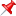 Чеченская Республика приглашает для трудоустройства в школах региона учителей – предметников.
Наиболее востребованы в республике учителя русского языка, математики, физики, химии и английского языка.
Министерство образования и науки республики гарантирует доплаты к основному окладу, обеспечение педагогов качественным новым жильем.
В республике для проживания учителей в 2023 году были построены многоквартирные дома.
Работа педагогом в школах Чеченской Республики - это превосходная возможность для карьерного роста, развития и проживания в одном из самых стабильных и безопасных регионов нашей страны!
Телефон: 8 (963) 583-31-24.
e-mail: shkolny95@mail.ru




МАОУ "Башкирская гимназия № 158" им. Мустая Карима"
Учитель английского языка - 5 ст.
Рассмотрим студентов с 3-5 курс
Резюме: 158ufa@mail.ru

Репетитор по геометрии (7 класс)
Репетиторство в г.Уфа, в районе Монумента Дружбы
Контакты: 89173428644 Радик Раисович,
89177418069 Алина Саримовна

Филиал ГКУ РЦЗН по Кировскому району г.Уфы приглашает на вакантные должности сотрудников:
- ведущий инспектор (высшее экономическое образование)
- ведущий инспектор ( высшее образование: социальная работа)
з/плата от 25 тыс.рублей.
Обращаться по адресу. г.Уфа, ул.Аксакова, д.7, тел. 8(347)250-71-42.
Резюме отправлять на эл.почту 65czn@bashkortostan.ru или на WhatsApp 8(937)4972504

 Компания КапиталЛайф.
Менеджер по подбору персонала.

Мы готовы рассмотреть студентов с профильным образованием Клиническая психология\Психология\Психология служебной деятельности\Управление персоналом
Тел.: +7 (495) 980-79-80, доб. 099-3450
Моб. +7 (925) 665-88-93

Судоходная компания «Созвездие» одна из крупнейших в сфере туризма и гостеприимства, с 2004 года создает круизы и задает высочайшие стандарты сервиса. Мы организовываем речные путешествия с посещением удивительных уголков нашей страны, а также экспедиции по Сибири: по Оби и Иртышу.

География наших круизов — от Соловецких островов на севере до Астрахани на юге, от Санкт- Петербурга на западе до Перми на востоке.
Наши суда ходят по рекам и озерам европейской части России, а также по рекам Сибири

В навигацию 2024 года в нашей компании открыты следующие вакансии
Проводник (горничная) 57 500
Кухонный работник от 53 449
Официант от 52 874
Мойщик посуды 55 748
Суммы указаны на текущий момент и до вычета 1394
Условия работы:
Официальное оформление (срочный трудовой договор)
Работа вахтовым методом с апреля по октябрь, ноябрь
Проживание на теплоходе, трехразовое питание
Стабильная, белая заработная плата
Компенсация медицинского осмотра, проезда к месту стоянки теплохода
Навигация начинается в Нижнем Новгороде.
Длительность навигации зависит от теплохода.

Контакты НR отдела: resume@s-cruises сот
+7 (931) 339-32-69
+7 (812) 242-75-80

 
Идеальная работа для старта карьеры в системе высшего образования в Башкирской академии государственной службы
и управления при Главе Республики Башкортостан
График:5 рабочих дней, с 9.00 до 18.00 З/П: 24 000 руб+ежеквартальные премии
Возможность карьерного роста
Телефон:+7 917 346-40-04 (Лилия Минигаяновна Мусина)

Отдел вневедомственной охраны по Благовещенскому району Росгвардии
приглашает на службу на должность:
СТАРШЕГО ПОЛИЦЕЙСКОГО И ПОЛИЦЕЙСКОГО (ВОДИТЕЛЯ)

1. в возрасте до 50 лет,
2. имеющих военный билет,
3. образование не ниже полного среднего,
4. не имеющих судимость и приводы в органы внутренних дел;
5. способных по своим личным и деловым качествам, физической подготовке и состоянию здоровья выполнять служебные обязанности

Социальные гарантии:
- стабильная заработная плата ( от 30000 тыс. рублей +повышение с учетом стажа службы и присвоенного специального звания);
-Ежеквартальная премия в размере 30000 руб. за добросовестное исполнение должностных обязанностей;
- право пенсионного обеспечения по истечению 20 лет службы;
- ежегодный оплачиваемый отпуск от 40 дней, дополнительные отпуска;
- санаторно-курортное обслуживание;
- премии по результатам служебной деятельности и ежегодная материальная помощь;
- оплата сверхурочно отработанного времени, несения службы в ночное время, выходные и праздничные дни;
- бесплатное медицинское обслуживание, 100% оплачиваемый период нетрудоспособности;
- для детей сотрудников льготная очередь в детских дошкольных учреждениях;
- бесплатное страхование жизни и здоровья;
- возможность компенсации стоимости аренды жилья;

Лицам, поступившим в войска национальной гвардии Российской Федерации непосредственно по окончании образовательных организаций высшего образования при наличии у них высшего образования и специальных званий – предоставляется отсрочка от призыва на военную службу на время службы в указанных войсках;

Сотрудники, проходящие службу в Росгвардии, не подлежат мобилизации.

Приглашаем на службу граждан, ранее проходивших службу, в органах внутренних дел.

По вопросам трудоустройства обращаться по адресу: г. Благовещенск,
ул. Советская д. 16 (левое крыло)
электронная почта ovoblag@mail.ru
тел. (34766)2- 19-41, 89875814222


Частная школа "Галактика Знаний" требуются учителя:
Английского языка
Физики
Химии
Биологии
Логопед
Начальные классы
Местонахождение - ост."Гостиный двор"
Обращаться по номеру: 89177801927 Гульнара Гамировна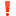 
Детский центр «МастерОК»
Мкр. "Серебряный ручей" (Дема)
Педагог продленки
Какие обязанности:
Забирать детей со школы
Контролировать выполнение домашнего задания
Помогать с пониманием трудных тем
Гулять
Организовать интересный досуг
Следовать правилам центра
Организовывать безопасность пребывания детей в центре

Какие требования к педагогу:
Высшее педагогическое/психологическое образование. Опыт работы с детьми. Адекватность и любовь к детям. Желание учиться и развиваться в сфере детства
Где находится центр:
Дагестанская 10/2
Какой режим работы:
Как только заканчиваются уроки. Ориентировочно 11:30-12:30 и до 18:00-19:00
С понедельника по пятницу
Какая оплата:
Оплата достойная. Обсуждаем на собеседовании. Почасовая. За хорошую работу - премии.

Писать в ватсап по номеру 89053593339 (Анастасия)

Детский центр «МастерОК»
центр Уфы
Педагог продленки

Какие обязанности:
Забирать детей со школы
Контролировать выполнение домашнего задания
Помогать с пониманием трудных тем
Гулять
Организовать интересный досуг
Следовать правилам центра
Организовывать безопасность пребывания детей в центре

Какие требования к педагогу:
Высшее педагогическое/психологическое образование. Опыт работы с детьми. Адекватность и любовь к детям. Желание учиться и развиваться в сфере детства

Где находится центр:
Новомоствая, 8
Откуда забирать детей:
Забирать детей из 3 гимназии (Пушкина, 108)
Какой режим работы:
Как только заканчиваются уроки. Ориентировочно 11:30-12:30 и до 18:00-19:00
С понедельника по пятницу.
Какая оплата:
Оплата достойная. Обсуждаем на собеседовании. Почасовая. За хорошую работу - премии.
Писать в ватсап по номеру 89053593339 (Анастасия)Управление образования ГО г.Уфа ул. Орловская, 33
Требуется методист по коррекционной работе.
Время работы: 09.00-18.00, с понедельника по пятницу.
Заработная плата от 25 тыс.руб.
Резюме: Irinabasenko@mail.ru

